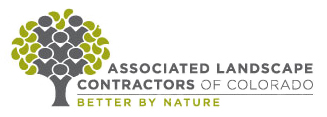 Formulario de nominación al premio de voluntariado de ALCCLas nominaciones deben presentarse el 15 de agosto de cada año.Premio Bob Cannon al Logro SobresalienteEl Premio Bob Cannon al Logro Sobresaliente honra a las personas que han brindado un servicio leal y dedicado a la industria del paisajismo durante sus años de servicio, han contribuido con ideas, programas y otros esfuerzos para beneficiar a otros miembros de ALCC y es reconocido como alguien que ha mejorado la imagen profesional. de la industria del paisaje.Nombre de la persona nominada:Compañía:Dirección de correo electrónico:Nombre de la persona/empresa que nomina a la persona:Compañía:Dirección de correo electrónico:Describa en 3 o 4 oraciones por qué cree que esta persona debería recibir el Premio Bob Cannon al Logro Sobresaliente de ALCC:Premio John Garvey a la Persona del AñoEl premio John Garvey se puede comparar con la "Persona del año" de ALCC. Llamado así en homenaje a John Garvey en homenaje a su trabajo para preparar el sitio de prueba de certificación a tiempo para la prueba CLT de 1997, se presenta a una persona que se comprometió con un proyecto de ALCC y donó libremente su tiempo y talento durante el año pasado. .Nombre de la persona nominada:Compañía:Dirección de correo electrónico:Nombre de la persona/empresa que nomina a la persona:Compañía:Dirección de correo electrónico:Describa en 3 o 4 oraciones por qué cree que esta persona debería recibir el premio John Garvey a la Persona del Año de ALCC:Premio Outlook para líderes emergentesEl premio Outlook representa a los “prometedores” en la industria del paisaje y en ALCC. Reconoce a una persona que es nueva en el servicio voluntario de ALCC y que ha hecho una contribución significativa a la industria y/o ALCC. El destinatario debe tener alguna experiencia de voluntariado o liderazgo en ALCC, y también contribuir significativamente a su empresa. Se cree que el destinatario de Outlook tiene un futuro brillante en la industria y la asociación .Nombre de la persona nominada:Compañía:Dirección de correo electrónico:Nombre de la persona/empresa que nomina a la persona:Compañía:Dirección de correo electrónico:Describa en 3 o 4 oraciones por qué cree que esta persona debería recibir el Premio Outlook para Líderes Emergentes de ALCC:Premio al servicio Stanley BrownEl premio Stan Brown se otorga a un asociado o miembro afiliado individual que ha ayudado a hacer la industria más profesional, o ha promovido el profesionalismo entre el público y otras partes interesadas de la industria, ha ocupado una variedad de puestos voluntarios en ALCC, es conocido por su excelente servicio a la asociación y la contribución de ideas, programas y/o esfuerzos educativos que han beneficiado a otros miembros de ALCC y que ha sido un partidario leal de ALCC y de la industria paisajística de Colorado en general.Nombre de la persona nominada:Compañía:Dirección de correo electrónico:Nombre de la persona/empresa que nomina a la persona:Compañía:Dirección de correo electrónico:Describa en 3 o 4 oraciones por qué cree que esta persona debería recibir el Premio al Servicio Stanley Brown de ALCC:Premio ALCC Mujer del AñoEl Premio Mujer Líder del Año reconoce a una distinguida miembro de ALCC que encarna un espíritu ejemplar, liderazgo proactivo y profunda dedicación al sector del paisajismo y el cuidado del césped. Este premio sirve para destacar a personas que inspiran a sus pares y sirven como modelos a seguir para las mujeres en toda la industria. Para ser elegible para su consideración, los nominados deben cumplir con los siguientes criterios:1. Membresía activa en Associated Landscape Contractors of Colorado.2. Ocupa una posición de liderazgo dentro de una empresa de paisajismo o cuidado del césped.3. Reconocida como fuente de inspiración y motivación para otras mujeres de la industria.4. Demuestra contribuciones notables a la industria a través del liderazgo y la actividadparticipación en el servicio comunitario.Nombre de la persona nominada:Compañía:Dirección de correo electrónico:Nombre de la persona/empresa que nomina a la persona:Compañía:Dirección de correo electrónico:Describa en 3 o 4 oraciones por qué cree que esta persona debería recibir el Premio Mujer del Año de ALCC:Cargos del nominado dentro de ALCC y organizaciones afiliadas: (Enumere todos los cargos relevantes ocupados porel candidato dentro de ALCC y organizaciones afiliadas)Inspiración para las mujeres en la industria: (Explique cómo el nominado sirve como inspiración paramujeres actualmente en la industria o siguiendo una carrera en ella)La nominación requiere un mínimo de dos (2) cartas de recomendación excluyendo al empleador actual del nominado, como un cliente o proveedor, que no esté relacionado con el nominado ni con la Junta Directiva o el personal de ALCC.